校外实训基地工作领导小组会议暨校企合作一体化工作会议为适应地方经济建设和发展为前提，积极调整专业发展策略，从专业发展需要、学生个体发展需要出发，牢固树立“人才培养是学校的根本任务，教学工作是学校的中心工作”的观念，充分发挥学校的办学潜力，提高我校人才培养质量和办学水平，加快人才培养模式改革，实施人才培养机制创新，结合于此我们提出“校企合作”人才培养模式，2018年4月19日，畜牧兽医教研室召开校外实训基地工作领导小组会议，向院长及畜牧兽医专业教师参加会议。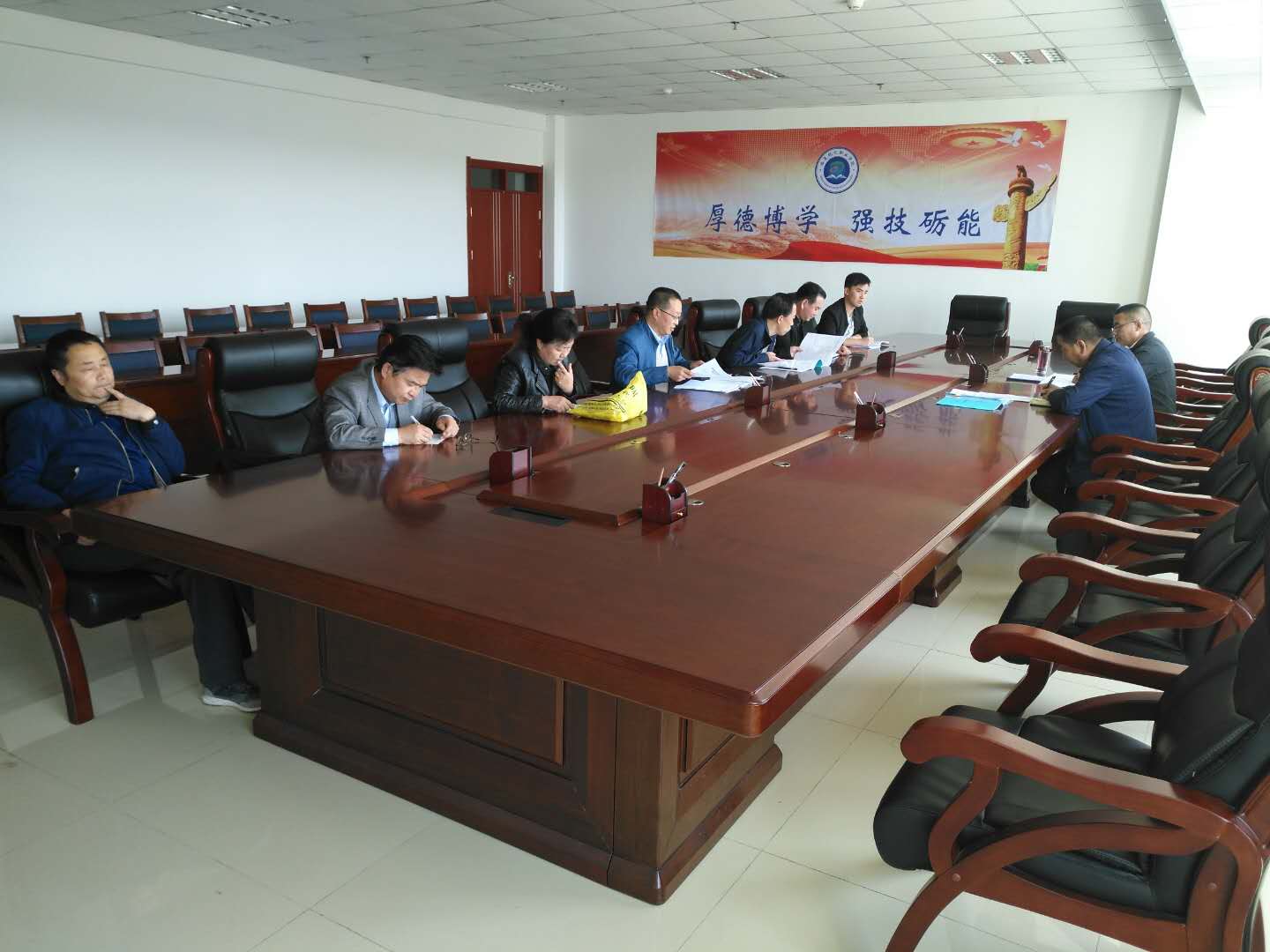 此次会议成立了校外实训基地领导小组并确定小组成员，对校外实训基地建设及管理、学生校外实训相关文件进行讨论研究。通过此次会议，完善了校外实训基地管理办法和学生实训管理相关文件，向建平副校长对此项工作中存在的问题提出了意见和建议，为此项任务顺利开展打下坚实基础。畜牧兽医教研室2018年4月20日